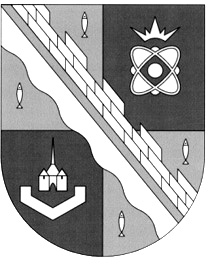 администрация МУНИЦИПАЛЬНОГО ОБРАЗОВАНИЯ                                        СОСНОВОБОРСКИЙ ГОРОДСКОЙ ОКРУГ  ЛЕНИНГРАДСКОЙ ОБЛАСТИпостановлениеот 11/06/2020 № 1084Об утверждении перечня объектов муниципальной собственности, в отношении которых планируется заключение концессионных соглашений в 2020 годуВ соответствии с ч.3 ст.4 Федерального закона РФ от 21.07.2005 № 115-ФЗ «О концессионных соглашениях», ст.16 Федерального закона РФ от 06.10.2003 № 131-ФЗ «Об общих принципах организации местного самоуправления в Российской Федерации», в целях решения вопросов местного значения по организации в границах городского округа электро-, тепло-, водоснабжения, водоотведения населения, повышения надежности и энергетической эффективности систем наружного электроосвещения, теплоснабжения, водоснабжения, водоотведения населения, в связи с уточнением технических характеристик объектов, планируемых к передаче в концессию, администрация Сосновоборского городского округа п о с т а н о в л я е т:Утвердить перечень объектов муниципальной собственности, в отношении которых планируется заключение концессионных соглашений (Приложение).2. Установить следующий порядок получения копии отчета о техническом обследовании имущества, в отношении которого планируется заключение концессионного соглашения: 2.1. Копия отчета о техническом обследовании имущества, в отношении которого планируется заключение концессионного соглашения, представляется администрацией Сосновоборского городского округа по письменному запросу заинтересованного лица в тридцатидневный срок со дня получения запроса.2.2. Запрос направляется в администрацию Сосновоборского городского округа:Адрес: 188540, Ленинградская область, г.Сосновый Бор, ул.Ленинградская, д.46, каб.214, 216. Адрес электронной почты: admsb@meria.sbor.ru. Телефон: 8(81369) 6-28-64. Время приема: понедельник - пятница  с 11-00 по 17-00 (перерыв на обед                              с 13-00 по 14-00); предпраздничные дни - время приема запросов сокращается на час.2.3. Запрос должен содержать: фамилию, имя, отчество (при наличии) заявителя - физического лица, наименование юридического лица - заявителя, адрес по которому должен быть направлен ответ, контактный номер телефона и способ выдачи (направления) ответа.2.4. Копия отчета о техническом обследовании представляется на безвозмездной основе.3. Считать утратившим силу постановление администрации Сосновоборского городского округа от 03.02.2020 № 217 «Об утверждении перечня объектов муниципальной собственности, в отношении которых планируется заключение концессионных соглашений в 2020 году».4. МКУ «СФИ» (Скавронская Ю.Ю.) разместить настоящее постановление на официальном сайте Российской Федерации в сети «Интернет» для размещения информации о проведении торгов www.torgi.gov.ru.5. Отделу по связям с общественностью (пресс-центр) комитета общественной безопасности и информации (Никитина В.Г.) разместить настоящее постановление на официальном сайте Сосновоборского городского округа.6. Настоящее постановление вступает в силу со дня подписания.7. Контроль за исполнением настоящего постановления возложить на первого заместителя главы администрации Сосновоборского городского округа Лютикова С.Г. и заместителя главы администрации по жилищно-коммунальному комплексу                              Иванова А.В. в пределах полномочий.Глава Сосновоборского городского округа                                                   М.В.Воронковисп. Беляева Ю.А.  т. 2-82-13 ПТРассылка:Общ.отдел, КУМИ, КУЖКХ, ОЖКХ, ОВБиДХСМУП «ТСП», СМУП «Водоканал», СМБУ «Спецавтотранс»УТВЕРЖДЕНпостановлением администрации Сосновоборского городского округа от 11/06/2020 № 1084(Приложение)Перечень объектов муниципальной собственности, в отношении которых планируется заключение концессионных соглашений№ппНаименованиеимуществаТехнические характеристикиПланируемый срок проведения конкурсных процедур  1234Сети наружного освещения в городской зоне:Нежилое помещение, расположенное по адресу: Ленинградская область, г.Сосновый Бор, Копорское шоссе, дом 25, к. №6Общая протяженность – 107029,8 м.Общее количество светильников в составе сетей наружного освещения: 3961 шт., из них замене подлежат 3558 шт.;- общее количество опор освещения в составе сетей наружного освещения: 3372 шт., из них замене подлежат 23 шт.;- общее количество шкафов управления в составе сетей наружного освещения: 94 шт., из них реконструкции подлежат 94 шт.площадь 20,9 кв.м.2020 годСети водоснабжения, водоотведения в городской и промышленной зонеВодоснабжение– 80,83 км.Водоотведение (хозяйственно-бытовая канализация) – 85,7 км.2020 год Тепловые сети городской и промышленной зон с павильонами и тепловыми камерами Здания и сооружения теплосилового цеха  с оборудованием (Копорское шоссе, д. 10): административно-бытовой корпус с подвалом; проходная; здание химводоочистки; два склада; гараж на 6 транспортных единиц;  канализационная насосная условно чистых вод с подвалом (станция перекачки); станция нейтрализации с подвалом; дренажная насосная станция; здание 716 – подкачивающая насосная; здание 720 – коллекторнаяОбщая протяженность 82 650 п.м. м (в двухтрубном исполнении); DH25-1020 мм Общая площадь 10 848,2 кв.м,Этажность 1-32020 год